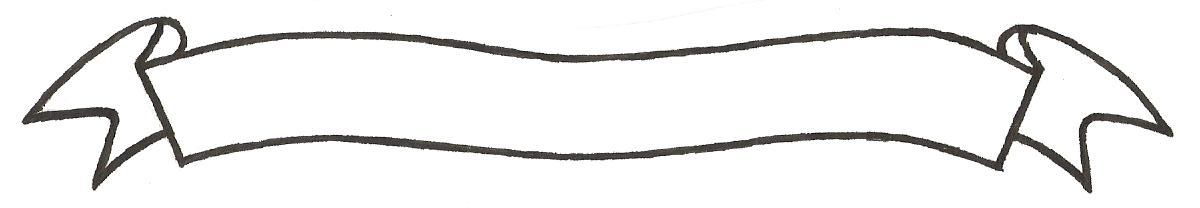 MERU UNIVERSITY OF SCIENCE AND TECHNOLOGYP.O. Box 972-60200 – Meru-Kenya. Tel: 020-2069349, 061-2309217. 064-30320 Cell phone: +254 712524293, +254 789151411 Fax: 064-30321Website: www.mucst.ac.ke  Email: info@mucst.ac.ke    University Examinations 2014/2015STAGE IV EXAMINATIONS FOR DIPLOMA IN INFORMATION TECHNOLOGYDIT 0405: WEB DEVELOPMENT IDATE: DECEMBER 2014                                                                                        TIME: 1 HOURSINSTRUCTIONS: Answer question one and any other two questionsQUESTION ONE (30 MARKS)Write the structure of HTML document  and explain the function of each element	marks)Create a HTML page that has three types of links,ie, an internal link, an external link and an email link								(6 marks)Create an e-mail feedback form that looks like the one shown below:	(10 marks)Reply to adUse the following to respond to the ad:ToToSubject BodyUsing an example describe where in HTML document an external CSS file is put 										(3 marks)Study the table below:Write HTML codes that can be used to create the table above 		(5 marks)QUESTION TWO (15 MARKS)a) Write html code to display the list shown below in a table		(4 marks)Write HTML code to produce the above code with bullets			(4 marks)ii) Using examples differentiate HTML tags, attributes and elements		(6 marks)iii) Explain what you understand by the term Web Page editor			(1 mark)QUESTION THREE (15 MARKS)Create the following frame layout Frame 1	         Frame 2	Frame 3Frame 1 should contain the file mylinks.html				(2 marks)Frame 2 should contain the file banner_page.html				(2 marks)Frame 3 should contain the file tabledisplay.html				(2 marks)Differentiate between client-side and server-side scripting giving examples of such scripting languages								(4 marks)Demonstrate how you can use the mailto to send an email to info@must.ac.ke	(2 marks)By use of examples demonstrate how the following tags are used	(3 marks)<href><p><pre>QUESTION FOUR (15 MARKS)Write the HTML code to generate a web page in the format given below:(7 marks)        LINKS        Indoor Activities			Body of the page        Outdoor ActivitiesNote:Page header color: redPage footer color: redPages linked to:Indoor Activities as “in.html”Outdoor Activities as “out.html”Bottom message should be font size 2Write a HTML code that will output the following			(8 marks)Document whose background color is redScrolling textA horizontal ruleItalise a document or textGive a link to a documentInsert an imageSuperscript or subscript a textEmphasis or enlarge textQUESTION FIVE (15 MARKS)Create an ordered list of three items						(3 marks)Create a html form that consists of a Textbox								(2 marks)Radio button								(2 marks)Pull-Down Menu							(3 marks)What is the correct HTML for inserting a background image		(1 mark)Explain the following terms:							(4 marks)Web browserWeb serverHostDomain identifierStar SellerSend emailStudent listStudent listStudent listS/NoSur nameOther names1KinotiJackline NkiroteNamesAlphaBetaCharliePage HeaderPage Footer